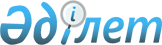 О внесении изменения в постановление акимата Туркестанской области от 15 августа 2023 года № 157 "Об утверждении государственного образовательного заказа на подготовку кадров с техническим и профессиональным, послесредним образованием на 2023-2024 учебный год"Постановление акимата Туркестанской области от 19 декабря 2023 года № 289
      Акимат Туркестанской области ПОСТАНОВЛЯЕТ:
      1. Внести в постановление акимата Туркестанской области от 15 августа 2023 года № 157 "Об утверждении государственного образовательного заказа на подготовку кадров с техническим и профессиональным, послесредним образованием на 2023-2024 учебный год" следующее изменение:
      приложение к указанному постановлению изложить в новой редакции согласно приложению к настоящему постановлению.
      2. Государственному учреждению "Управление образования Туркестанской области" обеспечить:
      1) в течение пяти рабочих дней со дня подписания настоящего постановления направление его копии в электронном виде на казахском и русском языках в филиал республиканского государственного предприятия на праве хозяйственного ведения "Институт законодательства и правовой информации Республики Казахстан" Министерства юстиции Республики Казахстан по Туркестанской области для официального опубликования и включения в Эталонный контрольный банк нормативных правовых актов Республики Казахстан;
      2) размещение настоящего постановления на интернет-ресурсе акимата Туркестанской области после его официального опубликования.
      3. Контроль за исполнением настоящего постановления возложить на курирующего заместителя акима Туркестанской области.
      4. Настоящее постановление вводится в действие по истечении десяти календарных дней после дня его первого официального опубликования. Государственный образовательный заказ на подготовку кадров с техническим и профессиональным, послесредним образованием на 2023-2024 учебный год
					© 2012. РГП на ПХВ «Институт законодательства и правовой информации Республики Казахстан» Министерства юстиции Республики Казахстан
				
      Аким области

Д. Сатыбалды
Приложение к постановлению
акимата Туркестанской
области от 19 декабря
2023 года № 289Приложение к постановлению
акимата Туркестанской
области от 15 августа
2023 года № 157
№
Код и наименование специальности
Объем государственного образовательного заказа, количество мест
Средняя стоимость расходов на обучение одного специалиста в месяц, тенге 
Средняя стоимость расходов на обучение одного специалиста в месяц, тенге 
Средняя стоимость расходов на обучение одного специалиста в месяц в зоне экологического предкризисного состояния, тенге 
Средняя стоимость расходов на обучение одного специалиста в месяц в зоне экологического предкризисного состояния, тенге 
№
Код и наименование специальности
Объем государственного образовательного заказа, количество мест
город
село
город
село
01 Образование
01 Образование
01 Образование
01 Образование
01 Образование
01 Образование
01 Образование
1
01120100
Дошкольное воспитание и обучение
350
33178,2
37063,8
40473,4
44359
2
01140100
Педагогика и методика начального обучения 
570
33178,2
37063,8
40473,4
44359
3
01140200
Музыкальное образование
25
33178,2
37063,8
40473,4
44359
4
01140500
Физическая культура и спорт
325
33178,2
37063,8
40473,4
44359
5
01140600
Педагогика и методика преподавания языка и литературы основного среднего образования
100
33178,2
37063,8
40473,4
44359
6
01140700
Информатика
150
33178,2
37063,8
40473,4
44359
7
01140800
Профессиональное обучение (по отраслям)
50
33753,2
37638,8
41048,4
44934
Всего
1570
02 Искусство и гуманитарные науки
02 Искусство и гуманитарные науки
02 Искусство и гуманитарные науки
02 Искусство и гуманитарные науки
02 Искусство и гуманитарные науки
02 Искусство и гуманитарные науки
02 Искусство и гуманитарные науки
8
02110300
Графический и мультимедийный дизайн
50
36915,7
40801,3
44210,9
48096,5
9
02120100
Дизайн интерьера
50
36915,7
40801,3
44210,9
48096,5
10
02120200
Дизайн одежды
69
36915,7
40801,3
44210,9
48096,5
11
02140100
Декоративно-прикладное искусство и народные промыслы (по профилям)
50
36915,7
40801,3
44210,9
48096,5
12
02151000
Народное художественное творчество (по видам)
25
36915,7
40801,3
44210,9
48096,5
13
02210100
Исламоведение
225
33178,2
37063,8
40473,4
44359
Всего
469
0
0
0
0
04 Бизнес, управление и право
04 Бизнес, управление и право
04 Бизнес, управление и право
04 Бизнес, управление и право
04 Бизнес, управление и право
04 Бизнес, управление и право
04 Бизнес, управление и право
14
04120100
Банковское и страховое дело
25
33753,2
37638,8
41048,4
44934
15
04210100
Правоведение
165
33178,2
37063,8
40473,4
44359
16
03220200
Документационное обеспечение управления и архивоведение
25
33178,2
37063,8
40473,4
44359
17
04110100
Учет и аудит
434
33753,2
37638,8
41048,4
44934
17
04110100
Учет и аудит
9*
292420,0
0 
0 
0 
18
05220100
Экология и природоохранная деятельность (по видам)
25
33753,2
37638,8
41048,4
44934
Всего
674
0
0
0
0
06 Информационно-коммуникационные технологии
06 Информационно-коммуникационные технологии
06 Информационно-коммуникационные технологии
06 Информационно-коммуникационные технологии
06 Информационно-коммуникационные технологии
06 Информационно-коммуникационные технологии
06 Информационно-коммуникационные технологии
19
06120100
Вычислительная техника и информационные сети (по видам)
1237
33753,2
37638,8
41048,4
44934
19
06120100
Вычислительная техника и информационные сети (по видам)
12*
292420,0
 0
0 
0 
20
06130100
Программное обеспечение (по видам)
1115
33753,2
37638,8
41048,4
44934
Всего
2352
0
0
0
0
07 Инженерные, обработывающие и строительные отрасли
07 Инженерные, обработывающие и строительные отрасли
07 Инженерные, обработывающие и строительные отрасли
07 Инженерные, обработывающие и строительные отрасли
07 Инженерные, обработывающие и строительные отрасли
07 Инженерные, обработывающие и строительные отрасли
07 Инженерные, обработывающие и строительные отрасли
21
05320200
Технология и техника разведки месторождений полезных ископаемых
25
33753,2
37638,8
41048,4
44934
22
07110400
Лабораторная технология 
25
36915,7
40801,3
44210,9
48096,5
23
07130100
Электрооборудование (по видам и отраслям)
521
36915,7
40801,3
44210,9
48096,5
24
07130200
Электроснабжение (по отраслям)
365
36915,7
40801,3
44210,9
48096,5
25
07130700
Техническое обслуживание, ремонт и эксплуатация электромеханического оборудования (по видам и отраслям)
125
36915,7
40801,3
44210,9
48096,5
26
07140100
Автоматизация и управление технологическими процессами (по профилю)
70
36915,7
40801,3
44210,9
48096,5
27
07140200
Техническое обслуживание и ремонт автоматизированных систем производства (по отраслям)
25
36915,7
40801,3
44210,9
48096,5
28
07140500
Цифровая техника (по видам)
50
33753,2
37638,8
41048,4
44934
29
07140400
Робототехника и встраиваемые системы (по отраслям)
25
33753,2
37638,8
41048,4
44934
30
07140700
Автоматика, телемеханика и управление движением на железнодорожном транспорте
100
36915,7
40801,3
44210,9
48096,5
31
07150100
Технология машиностроения (по видам)
75
36915,7
40801,3
44210,9
48096,5
32
07150300
Токарное дело (по видам)
100
36915,7
40801,3
44210,9
48096,5
33
07150500
Сварочное дело (по видам)
917
36915,7
40801,3
44210,9
48096,5
34
07150600
Слесарное дело (по отраслям и видам)
50
33753,2
37638,8
41048,4
44934
35
07151100
Эксплуатация и техническое обслуживание машин и оборудования (по отраслям промышленности)
25
36915,7
40801,3
44210,9
48096,5
36
07160500
Эксплуатация, ремонт и техническое обслуживание тягового подвижного состава железных дорог
125
36915,7
40801,3
44210,9
48096,5
37
07161300
Техническое обслуживание, ремонт и эксплуатация автомобильного транспорта
1870
36915,7
40801,3
44210,9
48096,5
38
07161600
Механизация сельского хозяйства
596
33753,2
37638,8
41048,4
44934
39
07210300
Хлебопекарное, макаронное и кондитерское производство
125
36915,7
40801,3
44210,9
48096,5
40
07211300
Технология производства пищевых продуктов
25
36915,7
40801,3
44210,9
48096,5
41
07220700
Технология полимерного производства
25
36915,7
40801,3
44210,9
48096,5
42
07221400
Мебельное производство
75
36915,7
40801,3
44210,9
48096,5
43
07230100
Швейное производство и моделирование одежды
997
36915,7
40801,3
44210,9
48096,5
43
07230100
Швейное производство и моделирование одежды
10*
32103,3
 0
0 
0 
44
07230600
Технология обработки волокнистых материалов
25
36915,7
40801,3
44210,9
48096,5
45
07320100
Строительство и эксплуатация зданий и сооружений
472
36915,7
40801,3
44210,9
48096,5
45
07320100
Строительство и эксплуатация зданий и сооружений
8*
62204,2
69975,2
75093,7
82864,7
46
07320700
Строительство и эксплуатация автомобильных дорог и аэродромов
125
36915,7
40801,3
44210,9
48096,5
47
07321100
Монтаж и эксплуатация инженерных систем объектов жилищно-коммунального хозяйства
25
36915,7
40801,3
44210,9
48096,5
48
07321200
Монтаж и эксплуатация оборудования и систем газоснабжения
90
36915,7
40801,3
44210,9
48096,5
49
07321400
Гидротехническая мелиорация
50
36915,7
40801,3
44210,9
48096,5
Всего
7123
0
0
0
0
08 Сельское, лесное, рыбаловное хозяйство и ветеринария
08 Сельское, лесное, рыбаловное хозяйство и ветеринария
08 Сельское, лесное, рыбаловное хозяйство и ветеринария
08 Сельское, лесное, рыбаловное хозяйство и ветеринария
08 Сельское, лесное, рыбаловное хозяйство и ветеринария
08 Сельское, лесное, рыбаловное хозяйство и ветеринария
08 Сельское, лесное, рыбаловное хозяйство и ветеринария
50
08110100
Агрономия
100
33753,2
37638,8
41048,4
44934
51
08110300
Плодоовощеводство 
50
33753,2
37638,8
41048,4
44934
52
08110400
Защита и карантин растений
25
33753,2
37638,8
41048,4
44934
53
08110500
Зоотехния
50
33753,2
37638,8
41048,4
44934
54
08110700
Рыбное хозяйство (по видам)
50
33753,2
37638,8
41048,4
44934
55
08210100
Лесное хозяйство
25
33753,2
37638,8
41048,4
44934
56
08410100
Ветеринария
350
33753,2
37638,8
41048,4
44934
Всего
650
0
0
0
0
09 Здравоохранение и социальное обеспечение
09 Здравоохранение и социальное обеспечение
09 Здравоохранение и социальное обеспечение
09 Здравоохранение и социальное обеспечение
09 Здравоохранение и социальное обеспечение
09 Здравоохранение и социальное обеспечение
09 Здравоохранение и социальное обеспечение
57
09120100
Лечебное дело
220
50727,8
0
63028,7
0
58
09130100
Сестринское дело
415
50727,8
0
63028,7
0
59
09130200
Акушерское дело
50
50727,8
0
63028,7
0
60
09160100
Фармация
15
50727,8
0
63028,7
0
61
09230100
Социальная работа
25
36915,7
40801,3
44210,9
48096,5
Всего
725
0
0
0
0
10 Службы
10 Службы
10 Службы
10 Службы
10 Службы
10 Службы
10 Службы
62
10120100
Парикмахерское искусство
25
36915,7
40801,3
44210,9
48096,5
63
10130100
Гостиничный бизнес
25
33753,2
37638,8
41048,4
44934
64
10130200
Организация обслуживания в сфере питания
25
36915,7
40801,3
44210,9
48096,5
65
10130300
Организация питания
1440
36915,7
40801,3
44210,9
48096,5
66
10150100
Туризм
97
33753,2
37638,8
41048,4
44934
67
10320100
Пожарная безопасность
50
36915,7
40801,3
44210,9
48096,5
68
10320200
Защита в чрезвычайных ситуациях (по профилю)
50
36915,7
40801,3
44210,9
48096,5
69
10410200
Организация перевозок и управление движением на железнодорожном транспорте
50
36915,7
40801,3
44210,9
48096,5
70
10410300
Организация перевозок и управление движением на автомобильном транспорте 
25
36915,7
40801,3
44210,9
48096,5
Всего
1787
0
0
0
0
Всего
15350
0
0
0
0